Bando  “CONTRIBUTI PER INVESTIMENTI A FAVORE DELLA DIGITALIZZAZIONE, COMUNICAZIONE E MIGLIORAMENTO TECNOLOGICO DELLE IMPRESE  DELLA FILIERA TURISTICA E RICETTIVA” - 2019Domanda di contributoIl sottoscritto ______________________________________________________________________titolare  legale rappresentante dell’impresaVisto il bando “CONTRIBUTI PER INVESTIMENTI A FAVORE DELLA DIGITALIZZAZIONE, COMUNICAZIONE E MIGLIORAMENTO TECNOLOGICO DELLE IMPRESE  DELLA FILIERA TURISTICA E RICETTIVA" di seguito Bando approvato con deliberazione n. 48 del 15 aprile 2019;CHIEDEdi poter accedere al contributo a fondo perduto previsto dalla Camera di Commercio I.A.A. di Cremona:□ per la sede legale □ per l’unità locale□ per la sede legale e una o più unità locali□ per più unità localiper la realizzazione delle seguenti attività, come da dettaglio evidenziato di seguito (SELEZIONARE UNA O PIÙ VOCI ):BREVE DESCRIZIONE DELL'INTERVENTO:_______________________________________________________________________________________________________________________________________________________________________________________________________________________________________________________________________________________________________________________________________________________________________________________________________________________________________________________________________________________________________________________________________________________________________________________DICHIARAdi rientrare nei criteri comunitari di definizione di micro e PMI, secondo i parametri dell'Allegato i del Regolamento UE n. 651/2014 del 17 giugno 2014di aver sede legale e/o unità operativa nella provincia di Cremona di essere iscritta al Registro delle Imprese della Camera di Commercio di Cremona;di essere in regola con gli contributi dovuti agli Enti previdenziali;di essere in regola con il pagamento del diritto annuale camerale;di non avere ricevuto e successivamente non rimborsato, o depositato in un conto bloccato, aiuti pubblici concessi in violazione dell'obbligo di notifica ai sensi del Trattato CE o incompatibili con lo stesso; di non essere soggetti ad amministrazione controllata, a concordato preventivo o a fallimento;di non avere in corso contratti di fornitura di beni-servizi, anche a titolo gratuito, con la Camera di Commercio di Cremona;di aver preso visione del Bando e di accettarne integralmente e incondizionatamente tutto il contenuto;che l’impresa non è in stato di liquidazione, fallimento, amministrazione controllata, concordato preventivo o in qualsiasi altra situazione equivalente secondo la normativa vigente;che ai fini dell’applicazione del 4% prevista dal 2° c. dell’art. 28 del DPR 600/1973, l’eventuale contributo è: esente dalla ritenuta ai sensi della legge (indicare gli estremi)                                            soggetto alla ritenuta medesima;che l’impresa non si trova in stato di difficoltà, ai sensi dell’art. 2 punto 18 del Regolamento 651/2014 della Commissione europea;che l’impresa ha legali rappresentanti, amministratori (con o senza poteri di rappresentanza) e soci per i quali non sussistono cause di divieto, di decadenza, di sospensione previste dall’art. 67 del D.lgs. 06/09/2011 n.159 (c.d. Codice delle leggi antimafia);che l’impresa non ha ottenuto e non richiederà altri contributi pubblici per le stesse spese oggetto della presente domanda;DICHIARA ALTRESÌai sensi e per gli effetti di cui all’art. 47 del D.P.R. 28 dicembre 2000, n. 445, sotto la propria responsabilità e consapevole di quanto previsto dall’art. 75 (decadenza dei benefici) e delle sanzioni penali previste dall’art. 76 dello stesso, nel caso di dichiarazioni non veritiere e di formazione o uso di atti falsi,nel rispetto di quanto previsto dai Regolamenti de minimis della Commissione:  Regolamento n. 1407/2013 – de minimis ordinario   Regolamento n. 1408/2013 e s.m.i. – settore agricolturache l’esercizio finanziario (anno fiscale) di riferimento dell’impresa/società inizia il _________________ e termina il _____________________ di ciascun anno;che nell’esercizio finanziario in corso e nei due precedenti l’impresa di cui è legale rappresentante e le imprese, a monte o a valle, legate ad essa da un rapporto di collegamento (controllo), nell’ambito dello stesso Stato membro (barrare la casella di interesse):non ha/hanno beneficiato di agevolazioni pubbliche in regime de minimis a titolo di nessuno dei Regolamenti sopra elencati,ha/hanno beneficiato delle agevolazioni pubbliche in regime de minimis indicate di 	seguito:SI IMPEGNA, in caso di concessione del contributoad assicurare che gli interventi realizzati non siano difformi da quelli descritti sopra e ammessi al contributo;a comunicare tempestivamente all’indirizzo mail cciaa@cr.legalmail.camcom.it ogni eventuale variazione relativamente alle informazioni e ai dati contenuti nella presente domanda e nella documentazione allegata che ne costituisce parte integrante;ad inviare la documentazione finale relativa alle spese sostenute, secondo le modalità previste dal punto C4 del Bando;a non cedere o distrarre i beni oggetto del contributo nei 3 anni successivi alla data di concessione del contributo;a conservare per un periodo di almeno 5 anni a decorrere dalla data di erogazione del saldo del contributo, la documentazione tecnica, amministrativa e contabile (compresa la documentazione originale di spesa) relativa all’intervento agevolato.COMUNICAil dettaglio delle singole voci di spesa previste come da punto B3 del Bando:* al netto dell’IVA italiana o comunitaria** per le spese di consulenza finalizzate al miglioramento della presenza sul web e sui canali “social” l’attività dovrà risultare dall’oggetto sociale dell’impresa  o dal curriculum vitae del soggetto incaricato. (Luogo e data)	_______________________Firma digitale del Titolare/Legale Rappresentanteai sensi dell'art. 21 del D. Lgs. n. 82/2005 e s.m.i.__________________________________________________Informativa ai sensi  del GDPR 679/2016 “Regolamento generale sulla protezione dei dati” Ai sensi del GDPR 679/2016 e d.lgs. 101/2018 i dati e le informazioni acquisiti in esecuzione alla presente procedura saranno utilizzati esclusivamente per gli scopi previsti dal presente bando e trattati in modalità elettronica. I dati saranno trasmessi, per le verifiche di legge, alle istituzioni e agli Enti previsti dalla norma di tempo in tempo vigente. Il titolare del trattamento è la Camera di Commercio di Cremona, Piazza Stradivari, 5 Cremona e-mail segreteria@cr.camcom.it. Il responsabile della protezione dei dati è contattabile all’indirizzo unioncamerelombardia@legalmail.it. I dati verranno conservati per il termine previsto dalla legge a far tempo dalla conclusione della procedura. Agli interessati sono riconosciuti i diritti di accesso e rettifica dei dati.Trattamento dei dati personali per finalità promozionaliLe chiediamo di esprimere il consenso per il trattamento dei Suoi dati da parte della Camera di Commercio al fine di implementare una banca dati utilizzata per promuovere ulteriori iniziative camerali per il tramite di strumenti di comunicazione elettronica (e-mail).Pertanto, secondo che Lei sia o non sia interessato alle opportunità sopra illustrate, può liberamente concedere o negare il consenso per la suddetta utilizzazione dei dati barrando una delle sottostanti caselle:   Do il consenso              Non do il consenso	Luogo e data _____________________________________	              	                                                                         Firma digitale_________________________________________ 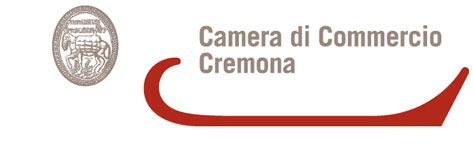 Bollo(euro 16,00)Ragione socialeRagione socialeRagione socialeRagione socialeRagione socialeCodice fiscale/Partita IvaCodice fiscale/Partita IvaCodice fiscale/Partita IvaCodice fiscale/Partita IvaCodice fiscale/Partita IvaIndirizzo Sede LegaleIndirizzo Sede LegaleLocalitàLocalitàLocalitàTelefonoPEC (per ogni comunicazione inerente il bando)PEC (per ogni comunicazione inerente il bando)PEC (per ogni comunicazione inerente il bando)e-mail :Indirizzo eventuali Unità localiIndirizzo eventuali Unità localiIndirizzo eventuali Unità localiLocalitàLocalità□Acquisizione di attrezzature informatiche (personal computer e tablet) adeguate alla partecipazione attiva all’EDT  - Ecosistema digitale turistico □Ottimizzazione/sviluppo presenza sul web e sui canali “social”□Adesione al protocollo dell'EDT□Spese per la partecipazione a Fiere, missioni od educationalREGOLAMENTO COMUNITARIOAPPLICATODATA CONCESSIONE CONTRIBUTONORMATIVA/ BANDO DI RIFERIMENTOENTE EROGANTEIMPORTOTOTALEVoce di SpesaDescrizione SpesaImporto previsto*Acquisto di attrezzature informaticheAcquisto di attrezzature informaticheAcquisto di attrezzature informaticheOttimizzazione/ sviluppo presenza sul web **Ottimizzazione/ sviluppo presenza sul web **Ottimizzazione/ sviluppo presenza sul web **Adesione al protocollo dell'EDTAdesione al protocollo dell'EDTAdesione al protocollo dell'EDTSpese per la partecipazione a Fiere, missioni od educationalSpese per la partecipazione a Fiere, missioni od educationalSpese per la partecipazione a Fiere, missioni od educationalTotale spesa previstaTotale spesa prevista